Муниципальное казенное общеобразовательное учреждение
 «Лицей  №1 г.п. Терек» Терского муниципального района 
Кабардино-Балкарской республикиВсероссийский конкурс «Моя малая родина – природа, культура, этнос»Секция – «Экотрадиция»Ащрыкъ  (IэшрыI) - молочный кукурузный суп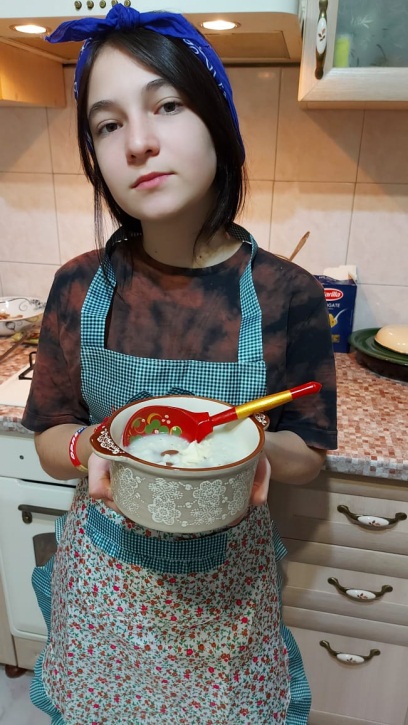 Автор:    Тарчокова Тамилла Ученица 9 «А» класса «МКОУ Лицей №1 г.п. Терек»Руководитель: учитель географииГермашикова Л.Мг.п. Терек, 2021 г.Богата Россия удивительными местами, традициями, историей, куда не кинься, встретишь самобытные традиции, природные и исторические ценности, которых так не хватает современному человеку. Кабардино-Балкария – особый мир, знаменитый своим гостеприимством, экзотикой и темпераментными людьми. Кухня Кабардино-Балкарии такая же самобытная и пикантная, как и ее жители. Она является неотъемлемой частью национальной культуры и так же зависит от географического положения страны, ее климатических условий, от традиций, складывающихся в народе на протяжении многих веков. На протяжении многовековой истории местные жители Кабардино-Балкарии занимались скотоводством, птицеводством и земледелием. Это оказывало влияние на подбор и особенности национальной кухни, где главное место заняли блюда из баранины, говядины и птицы, а также молочные и растительные блюда.Традиционная кухня кабардинцев, местных жителей, изобилует блюдами из птицы с соусом (джэдлибже). В качестве гарнира обыкновенно используются каши. Десерты представлены пышками-лакум и халвой-закерис (зыкIэрыс).Пищевой рацион кабардинцев значительно дополнялся блюдами из кукурузы: отварная кукуруза (нартыху гъэва), жареная кукуруза (нартыху гъэжьа) и кукурузный суп Ащрыкъ (IэшрыI). Это очень старый суп с языческими корнями, традиционно его готовили весной. Блюдо символизировало изобилие, урожай, в него входили практически все известные злаки. Чтобы был более высокий урожай, надо было сделать очень вкусный суп и раздать не меньше чем семи семьям. Сегодня слово IэшрыI в кабардино-черкесском языке означает (помимо названия супа) - смесь, ассорти. В настоящее время этот  суп варят два раза в год. Первый раз – на День весеннего равноденствия -22 марта. Его варят в больших порциях и раздают всем соседям. Считается, что чем с большим числом поделишься, тем больше достатка будет в доме. Приготовление этого супа второй раз в год совпадает с исламским праздником – Ашира, который празднуется через 40 дней после Нового года (Курман-Байрам). Кстати, обычай добавлять мясо появился уже после принятия Ислама. К мусульманскому празднику Курман-байрам каждая семья режет жертвенного барашка или быка, обычно это мясо делится на три части, одна из которых раздается неимущим, вторая - родственникам и соседям, а третья остается в семье. В итоге накапливается много мяса, и чтобы оно не пропало, принято его вялить или коптить (на солнце, либо дымом - с крапивой). Так вот традиционно немного вяленого мяса специально прячут для приготовления этого супа. В состав супа обязательно входит семь составных частей: зерна кукурузы, пшеницы, ячменя, пшена, фасоли, мяса и лука, поджаренного на масле. Иногда в Ащрыкъ (IэшрыI) добавляют молоко. Этим обрядовым блюдом обязательно следует угостить соседей. В настоящее время в кукурузный суп добавляются и другие ингредиенты, которые могут варьироваться, но семь компонентов, в том числе кукуруза, фасоль и мясо обязательны. По рассказам моей бабушки  этот суп варили даже во время голода перед Великой Отечественной войной. Соседи приносили, у кого, что есть из продуктов,  и все это  варили в одном большом котле, а затем раздавали всем соседям. И есть такие старинные слова: « Мо блахыр IэшрыI!», что  в переводе с кабардинского означает «суп  настолько вкусный, что даже сытый человек не может пройти мимо!».Я приглашаю вас на свой интересный мастер – класс по приготовлению очень вкусного блюда кабардинской кухни. Итак, для приготовления супа Ащрыкъ (IэшрыI) нам понадобится:белая кукуруза (1 литровая банка), фасоль 1 - 1,5 стакана (красочнее, если взять 2 - 3 вида), молоко 2 литра, сыр 0,5 кг, вяленое мясо 1 кг, лук 2 шт, специи (по полчайной ложки паприки и острого красного перца) коренья марены красильной - пару палочек. Способ приготовления:Итак – подготовили  ингредиенты (приложение 1, 2)Промываем и замачиваем горячей водой с вечера слегка дробленую кукурузу (приложение 3)Она увеличивается в 2-3 раза, набухает (приложение 4)Утром ставим вариться (долго - около часа). Отдельно варим фасоль (приложение 5 и 6)(которую тоже замочили с вечера, но уже холодной водой)Отдельно готовится зажарка (приложение 7)для которой лук пассеруется с паприкой, красным острым перцем и добавлением специального корня - "морена красильная" (щк1эпль) - в итоге зажарка получается ярко-красной маслянистыми каплями. (приложение 8)В конце варки кукурузы можно добавить вяленое мясо (приложение 9)сразу в суп, а можно положить мясо уже при подаче - это кто как хочет и любит.Когда кукуруза и фасоль сварятся - соединяем их, для чего в кастрюлю с кукурузой добавляем фасоль без отвара. (приложение 10)Если делать все-все "по закону" (на любителя) - добавляют по горстке рис, пшено, перловку и другие имеющиеся в доме крупы. Добавляем молоко (приложение 11)Солим, и доводим до готовностиВ глубокую тарелку нарезают мелкими кусочками свежий кабардинский сыр (брынза) (приложение  12)Более длинными кусочками нарезают вяленое мясо (приложение 13)Все это заливают горячим супом и добавляют немного зажарки - пол чайной ложки. (приложение 14)Приятного аппетита!Видеоролик  о приготовлении супа вы можете просмотреть, пройдя по ссылкиhttps://disk.yandex.ru/d/6kepw5mtQ4GHtgКабардинский народ за свою многовековую историю создал немало вкусных и питательных блюд. Культурную ценность народных кулинарных рецептов можно поставить в один ряд с другими достижениями народа.Наша национальная кухня испытала на себе влияние многих национальных кухонь, но все, же существуют исконно национальные кушанья, напитки. Национальные кухни и созданный ими репертуар вкусных, полезных, учитывающих определенные климатические и природные особенности блюд не должны быть утрачены. Их нужно сохранить ради нынешних и будущих поколений как драгоценное наследие, стимулирующие жизнь и развитие каждой нации,  всех народов нашей страны.Призываю приобщиться к искусству приготовления кабардинских  блюд. Сейчас в нашем райском уголке много туристов и менеджеры могут взять на вооружение приглашать туристов в «мастер–классы» по приготовлению национальных блюд, в том числе и нашего вкуснейшего и полезного супа. Мы с радостью можем поделиться рецептами  и даже рассказать о супе нашим гостям.Готовьте по готовым рецептам, отведайте, фантазируйте. Есть в природе нашего народаВечные, особые черты -Не берут ни годы, ни невзгоды,Ни капризы ветреные моды,От души они, от доброты.Гость, войди!Традиций не нарушим.С ним чайку всегда попьем.Всем известно терское радушье:Хлебосольство и открытый дом.Питайтесь правильно и будьте здоровы!ЛитератураДжейн Эллиотт  и Комен Кинг. Детская энциклопедия. ЗАО «РОСМЭН», .Хлебников В.И. «Технология товаров (продовольственных)». Учебник М: Издательско-торговая корпорация « Дашков и Ко», 2005 -427 с.Шогенов В.Ш. "Адыгская кухня" (Адыгэ шхынхэр), Нальчик, 1991 г. http://www.kuking.net/10.htm, http://prigotovim.narod.ru/index.html,  www.foodanddrink.ruПриложение 1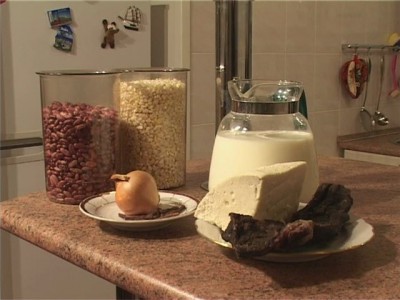 Инградиенты для супаПриложение 2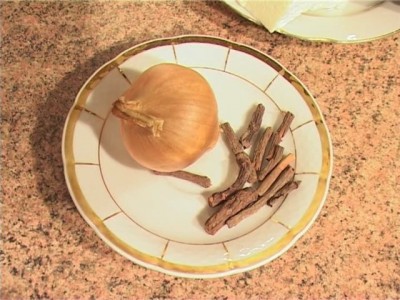 Инградиенты для супаПриложение 3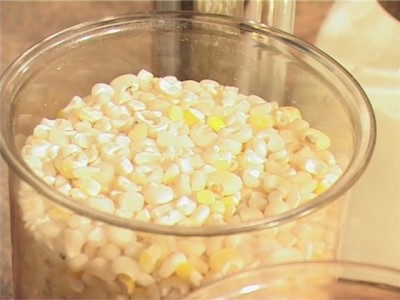 Замоченная кукурузаПриложение 4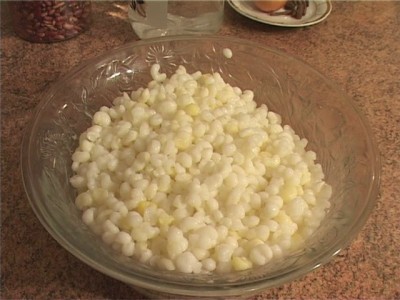 Набухшая кукурузаПриложение 5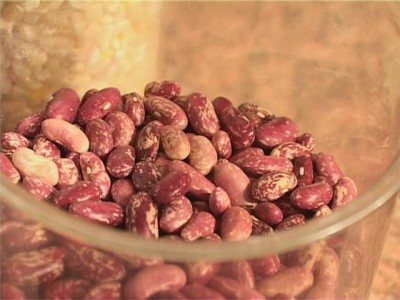  Набухшая фасольПриложение 6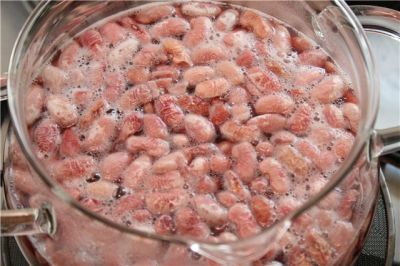 Варится фасоль Приложение 7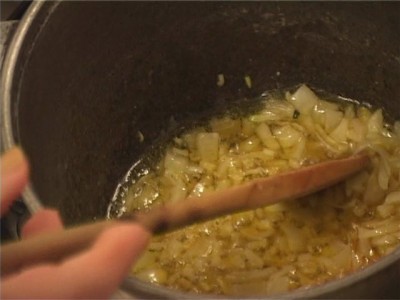 ЗажаркаПриложение 8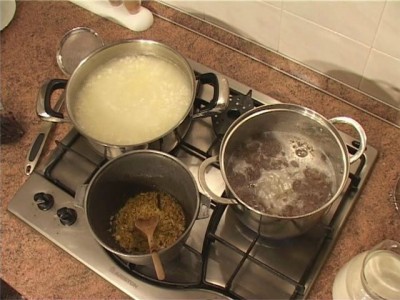 Процесс готовкиПриложение 9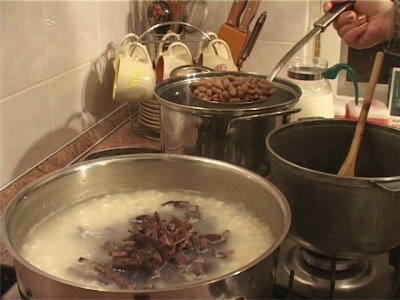 Вяленное или вареное мясо к супуПриложение 10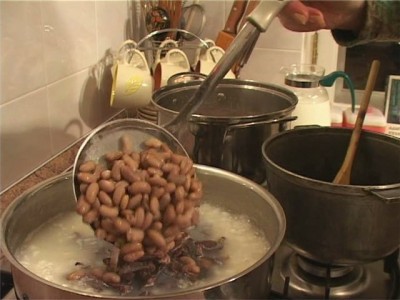 Добавляем фасольПриложение 11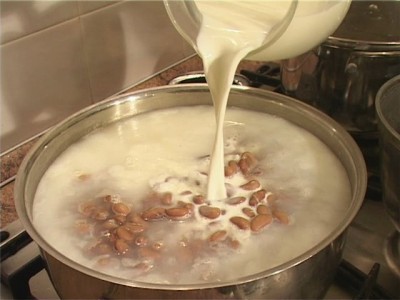 Добавляем молокоПриложение 12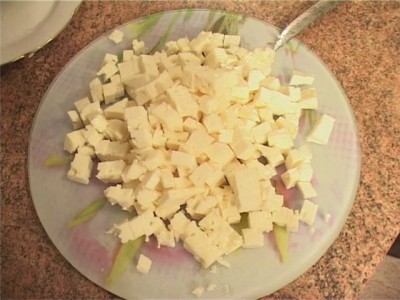 Нарезанный сырПриложение13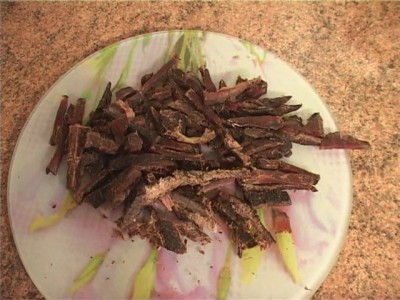 Вяленное мясоПриложение 14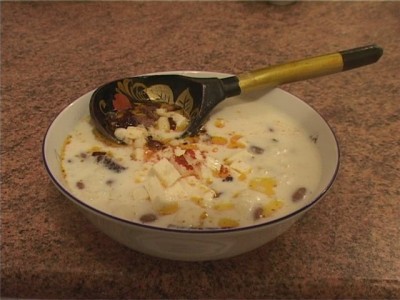 Суп готов!